DialoguesT#StartEndDurTitleFIRST FRAME OF PICTURE: 01:00:00:00
LAST FRAME OF PICTURE: 01:02:05:17 FIRST FRAME OF PICTURE: 01:00:00:00
LAST FRAME OF PICTURE: 01:02:05:17 FIRST FRAME OF PICTURE: 01:00:00:00
LAST FRAME OF PICTURE: 01:02:05:17 FIRST FRAME OF PICTURE: 01:00:00:00
LAST FRAME OF PICTURE: 01:02:05:17 FIRST FRAME OF PICTURE: 01:00:00:00
LAST FRAME OF PICTURE: 01:02:05:17 FIRST FRAME OF PICTURE: 01:00:00:00
LAST FRAME OF PICTURE: 01:02:05:17 [music begins] 101:00:05:2101:00:07:0001:03[music begins] [pants] 201:00:08:1001:00:09:0900:23[pants] [captive groans] 301:00:11:2301:00:12:2200:23[captive groans] [screams] 401:00:13:2001:00:15:0201:06[screams] [groans] 501:00:15:0801:00:16:0600:22[groans] [captive panting] 601:00:18:0801:00:18:1900:11[captive panting] [music ends] 701:00:18:2101:00:19:0100:04[music ends] COWBOY:You know who I am? 801:00:19:0301:00:20:0801:05COWBOY TO CAPTIVE:
You know who I am? CAPTIVE:Uh-huh. 901:00:20:1001:00:20:2100:11CAPTIVE TO COWBOY:
Uh-huh. [music begins] 1001:00:20:2301:00:21:0300:04[music begins] COWBOY:And I have no doubtthat God will forgive you, but I ain't God. 1101:00:21:0501:00:24:2003:15COWBOY TO CAPTIVE:
And I have no doubt
that God will forgive you, COWBOY:And I have no doubtthat God will forgive you, but I ain't God. 1201:00:24:2201:00:26:0201:04but I ain't God. [music ends] 1301:00:26:0401:00:27:1401:10[music ends] [music begins] â™ª Mm â™ª 1401:00:31:0201:00:32:1301:11[music begins] [music begins] â™ª Mm â™ª 1501:00:32:1501:00:35:0602:15â™ª Mm â™ª HATTIE:How're we gonnamake it out here? 1601:00:35:0801:00:37:0601:22HATTIE TO MCALLISTER:
How're we gonna
make it out here? MCALLISTER (OS/ON):I know it's been hard. This is our dream, Hattie. Build a home on landwe can call our own. You just gottahave a little grit. TITLEA LIFE THEYDIDN'T KNOW 1701:00:37:0801:00:38:1301:05MCALLISTER TO HATTIE:
I know it's been hard. MCALLISTER (OS/ON):I know it's been hard. This is our dream, Hattie. Build a home on landwe can call our own. You just gottahave a little grit. TITLEA LIFE THEYDIDN'T KNOW 1801:00:39:0601:00:40:2301:17This is our dream, Hattie. MCALLISTER (OS/ON):I know it's been hard. This is our dream, Hattie. Build a home on landwe can call our own. You just gottahave a little grit. TITLEA LIFE THEYDIDN'T KNOW 1901:00:41:0101:00:42:2201:21Build a home on land
we can call our own. MCALLISTER (OS/ON):I know it's been hard. This is our dream, Hattie. Build a home on landwe can call our own. You just gottahave a little grit. TITLEA LIFE THEYDIDN'T KNOW 2001:00:43:2101:00:45:0501:08You just gotta
have a little grit. MCALLISTER (OS/ON):I know it's been hard. This is our dream, Hattie. Build a home on landwe can call our own. You just gottahave a little grit. TITLEA LIFE THEYDIDN'T KNOW 2101:00:45:2101:00:47:1501:18TITLE
A LIFE THEY
DIDN'T KNOW [baby cooing] 2201:00:47:1701:00:47:2300:06[baby cooing] [gasps] 2301:00:48:0101:00:48:2100:20[gasps] [sighs] 2401:00:49:0801:00:50:2301:15[sighs] MCALLISTER (OS/ON):I'm gonna head into town,grab some supplies. You'll look after your momwhen I'm gone, won't you? TITLEA NIGHTMARE THEYNEVER EXPECTED â™ª I seen the demons â™ª 2501:00:52:1401:00:54:1402:00MCALLISTER TO THE KID:
I'm gonna head into town,
grab some supplies. MCALLISTER (OS/ON):I'm gonna head into town,grab some supplies. You'll look after your momwhen I'm gone, won't you? TITLEA NIGHTMARE THEYNEVER EXPECTED â™ª I seen the demons â™ª 2601:00:54:1601:00:56:1201:20You'll look after your mom
when I'm gone, won't you? MCALLISTER (OS/ON):I'm gonna head into town,grab some supplies. You'll look after your momwhen I'm gone, won't you? TITLEA NIGHTMARE THEYNEVER EXPECTED â™ª I seen the demons â™ª 2701:00:57:1201:00:59:0001:12TITLE
A NIGHTMARE THEY
NEVER EXPECTED MCALLISTER (OS/ON):I'm gonna head into town,grab some supplies. You'll look after your momwhen I'm gone, won't you? TITLEA NIGHTMARE THEYNEVER EXPECTED â™ª I seen the demons â™ª 2801:00:59:0201:01:02:0503:03â™ª I seen the demons â™ª COWBOY:A mighty fine mornin' to you,ma'am. 2901:01:02:1301:01:04:1402:01COWBOY TO HATTIE:
A mighty fine mornin' to you,
ma'am. HATTIE:And to you. 3001:01:04:1601:01:05:1601:00HATTIE TO COWBOY:
And to you. [music ends] 3101:01:06:1601:01:07:1500:23[music ends] COWBOY:Is your husband at home? 3201:01:07:1701:01:09:0801:15COWBOY TO HATTIE:
Is your husband at home? [music begins] TITLETHISSUMMER 3301:01:09:1801:01:10:0800:14[music begins] [music begins] TITLETHISSUMMER 3401:01:10:1001:01:11:1601:06TITLE
THIS
SUMMER HATTIE (VO):Get behind the stovewith your sister. They came lookin' for your pa. That's why they're out theretakin' their time. 3501:01:11:1801:01:13:0401:10HATTIE: (Voice-over)
Get behind the stove
with your sister. HATTIE (VO):Get behind the stovewith your sister. They came lookin' for your pa. That's why they're out theretakin' their time. 3601:01:13:2201:01:15:0701:09They came lookin' for your pa. HATTIE (VO):Get behind the stovewith your sister. They came lookin' for your pa. That's why they're out theretakin' their time. 3701:01:15:0901:01:16:2301:14That's why they're out there
takin' their time. HATTIE:Just take what you want and go! 3801:01:18:1101:01:20:0501:18HATTIE TO COWBOY:
Just take what you want and go! COWBOY:But what we want is you! 3901:01:21:0101:01:22:2201:21COWBOY TO HATTIE:
But what we want is you! [music ends] 4001:01:23:1501:01:24:0100:10[music ends] HATTIE:Your father's walkin'into a trap. It's our turn to protect him. 4101:01:24:0301:01:25:1401:11HATTIE TO THE KID:
Your father's walkin'
into a trap. HATTIE:Your father's walkin'into a trap. It's our turn to protect him. 4201:01:26:1901:01:28:1001:15HATTIE TO THE KID:
It's our turn to protect him. [music begins] â™ª Seen the moon turn to blood â™ª TITLETHERE'S NOTHINGMORE POWERFUL 4301:01:28:1201:01:28:1500:03[music begins] [music begins] â™ª Seen the moon turn to blood â™ª TITLETHERE'S NOTHINGMORE POWERFUL 4401:01:28:1701:01:29:0700:14â™ª Seen the moon turn to blood â™ª [music begins] â™ª Seen the moon turn to blood â™ª TITLETHERE'S NOTHINGMORE POWERFUL 4501:01:29:0901:01:30:1801:09TITLE
THERE'S NOTHING
MORE POWERFUL TOWNSPERSON (OS/ON):She is a sensible woman. Mrs. McAllisterain't cut out for this. â™ª I â™ª 4601:01:30:2001:01:32:1601:20TOWNSPERSON:
She is a sensible woman. TOWNSPERSON (OS/ON):She is a sensible woman. Mrs. McAllisterain't cut out for this. â™ª I â™ª 4701:01:32:1801:01:34:1601:22Mrs. McAllister
ain't cut out for this. TOWNSPERSON (OS/ON):She is a sensible woman. Mrs. McAllisterain't cut out for this. â™ª I â™ª 4801:01:34:1801:01:35:1200:18â™ª I â™ª TITLE:THAN THE WILLTO SURVIVE 4901:01:35:1401:01:36:1701:03TITLE:
THAN THE WILL
TO SURVIVE MCALLISTER:Deep down, you're the toughest womanin this territory. 5001:01:36:1901:01:37:2001:01MCALLISTER TO HATTIE:
Deep down, MCALLISTER:Deep down, you're the toughest womanin this territory. 5101:01:37:2201:01:39:1701:19you're the toughest woman
in this territory. HATTIE:Those killers outside,they're gonna feel God's wrath. â™ª You can nobody save me now â™ª CREDITGINACARANO CREDITCOWBOYCERRONE CREDITNICK SEARCY 5201:01:42:0101:01:45:0403:03TO HATTIE TO THE KID:
Those killers outside,
they're gonna feel God's wrath. HATTIE:Those killers outside,they're gonna feel God's wrath. â™ª You can nobody save me now â™ª CREDITGINACARANO CREDITCOWBOYCERRONE CREDITNICK SEARCY 5301:01:45:1501:01:46:1801:03â™ª You can nobody save me now â™ª HATTIE:Those killers outside,they're gonna feel God's wrath. â™ª You can nobody save me now â™ª CREDITGINACARANO CREDITCOWBOYCERRONE CREDITNICK SEARCY 5401:01:46:2001:01:47:1200:16CREDIT
GINA
CARANO HATTIE:Those killers outside,they're gonna feel God's wrath. â™ª You can nobody save me now â™ª CREDITGINACARANO CREDITCOWBOYCERRONE CREDITNICK SEARCY 5501:01:48:0501:01:48:2000:15CREDIT
COWBOY
CERRONE HATTIE:Those killers outside,they're gonna feel God's wrath. â™ª You can nobody save me now â™ª CREDITGINACARANO CREDITCOWBOYCERRONE CREDITNICK SEARCY 5601:01:49:1401:01:50:1000:20CREDIT
NICK SEARCY COWBOY:Kill em' all! 5701:01:50:1201:01:51:0700:19COWBOY TO GOONS:
Kill em' all! [yells] 5801:01:57:0101:01:58:0401:03[yells] [music ends] 5901:01:58:0601:01:59:0000:18[music ends] [music begins] TITLETERRORON THEPRAIRIE â™ª Mm, mm, mm â™ª 6001:01:59:0201:01:59:1400:12[music begins] [music begins] TITLETERRORON THEPRAIRIE â™ª Mm, mm, mm â™ª 6101:01:59:1601:02:01:0701:15TITLE
TERROR
ON THE
PRAIRIE [music begins] TITLETERRORON THEPRAIRIE â™ª Mm, mm, mm â™ª 6201:02:01:0901:02:02:1401:05â™ª Mm, mm, mm â™ª END CREDITS 6301:02:02:1601:02:03:1300:21END CREDITS [music ends] 6401:02:03:1501:02:04:1400:23[music ends] TERROR ON THE PRAIRIE TRAILER
CDSL (Combined Dialogue & Spotting List) 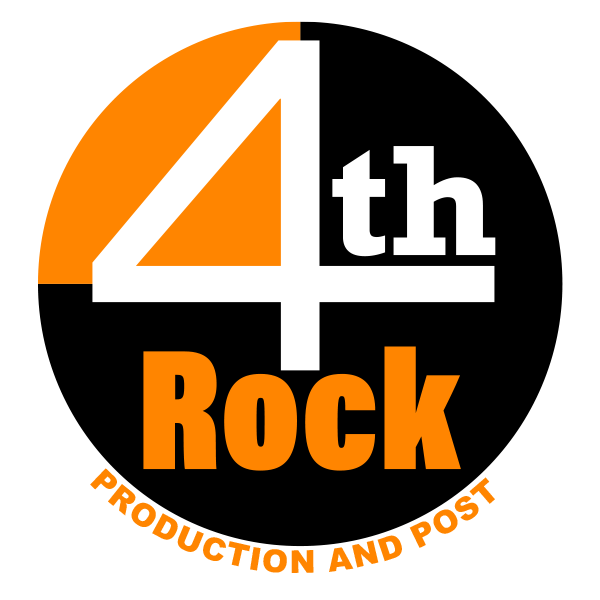 